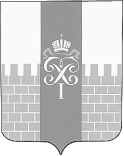 МЕСТНАЯ АДМИНИСТРАЦИЯМУНИЦИПАЛЬНОГО ОБРАЗОВАНИЯ ГОРОД ПЕТЕРГОФ________________________________________________________________________________ПОСТАНОВЛЕНИЕот 24 октября 2022 года                                                                                                 № 117О порядке общественного обсуждения проектов документов стратегического планированиямуниципального образования город ПетергофВ целях выполнения требований статьи 13 Федерального закона от 28.06.2014 № 172-ФЗ «О стратегическом планировании в Российской Федерации», в соответствии с Федеральным законом от 06.10.2003 № 131-ФЗ «Об общих принципах организации местного самоуправления в Российской Федерации», Уставом муниципального образования город Петергоф, местная администрация муниципального образования город Петергоф постановляет:1. Утвердить Порядок общественного обсуждения проектов документов стратегического планирования муниципального образования город Петергоф (приложение).2. Руководителям структурных подразделений местной администрации муниципального образования город Петергоф руководствоваться данным Порядком при разработке и проведении общественного обсуждения проектов документов стратегического планирования.3. Директору МКУ МО город Петергоф «Муниципальная информационная служба» О.Ю.Тананян разместить настоящее постановление на официальном сайте муниципального образования.4. Настоящее постановление вступает в силу со дня его подписания.5. Контроль исполнения настоящего распоряжения возложить на заместителя главы местной администрации МО город Петергоф К.В.Туманову.Глава местной администрацииМуниципального образования город Петергоф 			                  Т.С.ЕгороваПриложениек постановлению местной администрацииМО город Петергофот  24.10.2022 № 461Порядокобщественного обсуждения проектов документов стратегического планирования муниципального образования город Петергоф1. Настоящий Порядок применяется при общественном обсуждении следующих проектов документов стратегического планирования, разработка и утверждение которых осуществляется местной администрацией муниципального образования город Петергоф:а) проект плана реализации стратегии социально-экономического развития муниципального образования город Петергоф;б) проект прогноза социально-экономического развития муниципального образования город Петергоф на долгосрочный период;в) проект бюджетного прогноза муниципального образования город Петергоф на долгосрочный период;г) проекты муниципальных программ муниципального образования город Петергоф.2. Общественному обсуждению подлежат проекты вновь разрабатываемых документов стратегического планирования. Проекты правовых актов о внесении изменений в ранее утвержденные документы стратегического планирования не относятся к документам стратегического планирования и не подлежат процедуре общественного обсуждения.3. Срок общественного обсуждения проектов документов стратегического планирования (далее – проекты документов) составляет 7 рабочих дней.4. Общественное обсуждение проектов документов проводится местной администрацией муниципального образования город Петергоф с использованием информационно-телекоммуникационной сети «Интернет».5. Для размещения проекта документа в сети «Интернет» в целях проведения общественного обсуждения, руководитель структурного подразделения местной администрации, ответственный за разработку проекта документа, направляет разработанный проект в электронном виде в муниципальное казенное учреждение муниципального образования город Петергоф «Муниципальная информационная служба» для размещения на официальном сайте муниципального образования город Петергоф www.mo-petergof.spb.ru. 6. Предложения по проекту документа принимаются в электронном виде на электронную почту info@mo-petergof.spb.ru. Предложения, поданные в ходе общественного обсуждения, носят рекомендательный характер для местной администрации муниципального образования город Петергоф.7. Структурное подразделение местной администрации, ответственное за разработку проекта документа, обязано рассмотреть все предложения, поступившие в установленный для обсуждения срок. Не подлежат рассмотрению предложения, содержащие нецензурные или оскорбительные выражения.8. По итогам общественного обсуждения структурное подразделение местной администрации, ответственное за разработку проекта документа, составляет протокол общественного обсуждения, содержащий перечень рассмотренных предложений с указанием позиции местной администрации муниципального образования город Петергоф.9. Откорректированный (при необходимости) по итогам общественного обсуждения проект документа направляется структурным подразделением местной администрации, ответственным за разработку проекта документа, на согласование и утверждение (одобрение) в соответствии с регламентом местной администрации муниципального образования город Петергоф.